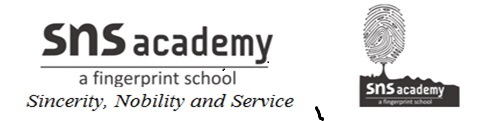          GRADE 8 IIIrd LANG.                          HOMEWORK-4                           MARKS-20        DATE- 17JULY20                                   HINDI                                         DOS-20JULY20निम्नलिखित विषय पर अनुच्छेद लिखिए –मेरा देश :-भारत का नामकरणमहानताविशेषतासमस्याएँप्रेम बहन की शादी के लिए अवकाश लेने हेतु प्रधानाचार्य को पत्र लिखिए |